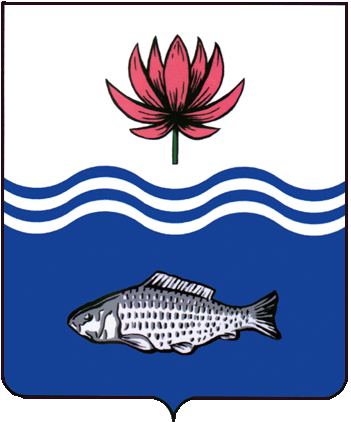 АДМИНИСТРАЦИЯ МО "ВОЛОДАРСКИЙ РАЙОН"АСТРАХАНСКОЙ ОБЛАСТИПОСТАНОВЛЕНИЕОб утверждении Порядка ведениямуниципальной долговой книгимуниципального образования«Володарский район»В соответствии со статьями 120, 121 Бюджетного кодекса Российской Федерации и в целях совершенствования системы регистрации и учета долговых обязательств муниципального образования «Володарский район», администрация МО «Володарский район» ПОСТАНОВЛЯЕТ:1. Утвердить Порядок ведения муниципальной долговой книги муниципального образования «Володарский район» (приложение №1).2.  Утвердить форму муниципальной долговой книги муниципального образования «Володарский район» (приложение №2).3.  Утвердить форму выписки из муниципальной долговой книги муниципального образования «Володарский район» (приложение №3).4.  Органам местного самоуправления муниципальных образований Володарского района рекомендовать разработать и утвердить порядок ведения муниципальной долговой книги муниципального образования.5.  Приказ финансово-экономического управления от 01.10.2019г. №84 «Об утверждении порядка ведения муниципальной долговой книги МО «Володарский район» считать утратившим силу.6. Сектору информационных технологий организационного отдела администрации МО «Володарский район» (Поддубнов) разместить настоящее постановление на официальном сайте администрации МО «Володарский район».7.   Настоящее постановление вступает в силу с 01.01.2022г.8. Контроль за исполнением настоящего постановления оставляю за собой.И.о. главы администрации					Д.В. КурьяновПриложение №1к постановлению администрацииМО «Володарский район»от 01.04.2022 г. № 431ПОРЯДОКведения муниципальной долговой книгимуниципального образования «Володарский район»I. Общие положения1.1.Настоящий Порядок разработан в соответствии с Бюджетным кодексом Российской Федерации и устанавливает состав, порядок и срок внесения информации о долговых обязательствах муниципального образования «Володарский район» в муниципальную долговую книгу муниципального образования «Володарский район» (далее - долговая книга).1.2.Ведение долговой книги осуществляется администрацией муниципального образования «Володарский район» в соответствии с настоящим Порядком.1.3.Администрация муниципального образования «Володарский район» несет ответственность за своевременность, полноту и достоверность ведения долговой книги.1.4. Ответственные лица по ведению долговой книги назначаются Главой муниципального образования «Володарский район».1.5. Долговые обязательства муниципального образования «Володарский район» (далее - долговые обязательства) существуют в виде обязательств по:муниципальным ценным бумагам муниципального образования «Володарский район»;бюджетным кредитам, привлеченным в бюджет муниципального образования «Володарский район» из других бюджетов бюджетной системы Российской Федерации;кредитам, привлеченным муниципальным образованием «Володарский район» от кредит-ных организаций;муниципальным гарантиям муниципального образования «Володарский район».II. Состав и порядок ведения долговой книги2.1. Долговая книга состоит из шести разделов:муниципальные ценные бумаги муниципального образования «Володарский район»;бюджетные кредиты, привлеченные в бюджет муниципального образования «Володарский район» из других бюджетов бюджетной системы Российской Федерации;кредиты, привлеченные муниципальным образованием «Володарский район» от кредитных организаций;муниципальные гарантии муниципального образования «Володарский район».иные долговые обязательства муниципального образования «Володарский район»сводная информация о долговых обязательствах муниципального образования «Володарский район».2.2. В долговую книгу вносятся сведения об объеме долговых обязательств по видам этих обязательств, о дате их возникновения и исполнения (прекращения по иным основаниям) полностью или частично, формах обеспечения обязательств, а также информация о просроченной задолженности по исполнению долговых обязательств.Внутри разделов внесение информации о долговых обязательствах осуществляется в хронологическом порядке нарастающим итогом с обязательным указанием итога по каждому разделу.2.3. Информация о долговых обязательствах вносится в долговую книгу в срок, не превышающий пяти рабочих дней с момента возникновения (изменения, прекращения) соответствующего обязательства.Записи в долговой книге производятся на основании документов (оригиналов или заверенных копий), подтверждающих возникновение, изменение и прекращение долгового обязательства, а также оригиналов платежных документов, выписок со счета, актов сверки и других подтверждающих документов.2.4. Долговое обязательство регистрируется в валюте Российской Федерации.2.5. Долговая книга ведется администрацией муниципального образования «Володарский район» в бумажном и электронном виде в соответствии с приложением №2 к постановлению. Долговая книга на бумажном носителе распечатывается по состоянию на 1-е число каждого месяца.III. Представление информации, содержащейся в долговой книге3.1. Информация о долговых обязательствах муниципального образования «Володарский район», отраженная в долговой книге, подлежит передаче в Министерство финансов Астраханской области. Состав информации, порядок и сроки ее передачи устанавливаются Министерством финансов Астраханской области.3.2. Выписка из долговой книги кредитным организациям, органам государственной власти, а также правоохранительным органам предоставляется на основании письменного запроса с обоснованием запрашиваемой информации за подписью уполномоченного лица в течение пяти рабочих дней со дня получения запроса.3.3. Выписка из долговой книги предоставляется по форме согласно приложению №3 к настоящему Порядку.3.4. Информация, содержащаяся в долговой книге, является конфиденциальной.Верно:Приложение №2к постановлению администрацииМО «Володарский район»от 01.04.2022 г. № 431Муниципальная долговая книгамуниципального образования «Володарский район»1. Муниципальные ценные бумаги муниципального образования «Володарский район»(в рублях)2. Бюджетные кредиты, привлеченныев бюджет муниципального образования «Володарский район»из других бюджетов бюджетной системы Российской Федерации(в рублях)3. Кредиты, привлеченные муниципальным образованием «Володарский район»от кредитных организаций(в рублях)4. Муниципальные гарантии муниципального образования «Володарский район»(в рублях)5. Сводная информация о долговых обязательствах муниципального образования «Володарский район»	Верно:Приложение №3к постановлению администрацииМО «Володарский район»от 01.04.2022 г. № 431Выпискаиз муниципальной долговой книги муниципального образования «Володарский район»по состоянию на ___________	Верно:           от 01.04.2022 г.N  431N п/пВид мун. ценных бумагФорма выпуска ценных бумагРегистр. номер условий эмиссии в Мин-ве финансов РФ, дата регистрацииРегистр. номер выпуска (транша), дата регистрацииОбъявленный объем эмиссии выпуска (доп. выпуска) по номинальной стоимостиНомин. стоимость одной ценной бумагиДата размещенияРазмещеноРазмещеноДата выплаты купонного дохода и ставка купона по ценной бумагеРазмер купонного дохода в расчете на одну ценную бумагуВыплач. сумма купонного дохода по ценным бумагамПросроч задолженность по выплате купонного доходаДисконт на одну облигациюСумма дисконта при погашении (выкупе) ценных бумагДата погашения (частичного погашения) обязательства, часть от номинальной стоимости в %Сумма к погашениюФактически погашеноОбъем долга на 01.__.20__Объем долга на 01.__.20__N п/пВид мун. ценных бумагФорма выпуска ценных бумагРегистр. номер условий эмиссии в Мин-ве финансов РФ, дата регистрацииРегистр. номер выпуска (транша), дата регистрацииОбъявленный объем эмиссии выпуска (доп. выпуска) по номинальной стоимостиНомин. стоимость одной ценной бумагиДата размещенияпо номин. стоимостипо цене размещенияДата выплаты купонного дохода и ставка купона по ценной бумагеРазмер купонного дохода в расчете на одну ценную бумагуВыплач. сумма купонного дохода по ценным бумагамПросроч задолженность по выплате купонного доходаДисконт на одну облигациюСумма дисконта при погашении (выкупе) ценных бумагДата погашения (частичного погашения) обязательства, часть от номинальной стоимости в %Сумма к погашениюФактически погашеноОбъем долга на 01.__.20__Объем долга на 01.__.20__N п/пВид мун. ценных бумагФорма выпуска ценных бумагРегистр. номер условий эмиссии в Мин-ве финансов РФ, дата регистрацииРегистр. номер выпуска (транша), дата регистрацииОбъявленный объем эмиссии выпуска (доп. выпуска) по номинальной стоимостиНомин. стоимость одной ценной бумагиДата размещенияпо номин. стоимостипо цене размещенияДата выплаты купонного дохода и ставка купона по ценной бумагеРазмер купонного дохода в расчете на одну ценную бумагуВыплач. сумма купонного дохода по ценным бумагамПросроч задолженность по выплате купонного доходаДисконт на одну облигациюСумма дисконта при погашении (выкупе) ценных бумагДата погашения (частичного погашения) обязательства, часть от номинальной стоимости в %Сумма к погашениюФактически погашеновсегов том числе просроченный123456789101112131415161718192021Nп/пДата регистрацииПолное наим. заемщикаПолное наим. кредитораНаим, дата, номер документа, которым оформлено долговое обязательствоДата погашения долгового обязат-ва по договоруЦель привлеченияПроцентная ставкаОбъем осн. долга (по договору, соглашению)Форма обеспеченияОбъем долга на 01.01.20__Фактически привлеченоФактически привлеченоФактически погашеноФактически погашеноОбъем долга на 01.__.20__Объем долга на 01.__.20__Объем долга на 01.__.20__Nп/пДата регистрацииПолное наим. заемщикаПолное наим. кредитораНаим, дата, номер документа, которым оформлено долговое обязательствоДата погашения долгового обязат-ва по договоруЦель привлеченияПроцентная ставкаОбъем осн. долга (по договору, соглашению)Форма обеспеченияОбъем долга на 01.01.20__датасуммадатасуммавсегов том числев том числеNп/пДата регистрацииПолное наим. заемщикаПолное наим. кредитораНаим, дата, номер документа, которым оформлено долговое обязательствоДата погашения долгового обязат-ва по договоруЦель привлеченияПроцентная ставкаОбъем осн. долга (по договору, соглашению)Форма обеспеченияОбъем долга на 01.01.20__датасуммавсегоподлежит погашению в текущем годупросроченный123456789101112131415161718N п/пДата регистрацииПолное наим. заемщикаПолное наим. кредитораНаим. дата, номер документа, которым оформлено долговое обязательствоФорма обеспечения обязат-ваОбъем осн. долга (по договору)Процентная ставкаДата погашения долгового обязательства по договоруОбъем долга на 01.01.20__Объем долга на 01.01.20__Изменение задолженностиИзменение задолженностиИзменение задолженностиИзменение задолженностиОбъем долга на 01.__.20__Объем долга на 01.__.20__Объем долга на 01.__.20__N п/пДата регистрацииПолное наим. заемщикаПолное наим. кредитораНаим. дата, номер документа, которым оформлено долговое обязательствоФорма обеспечения обязат-ваОбъем осн. долга (по договору)Процентная ставкаДата погашения долгового обязательства по договоруВсегоПодлежит погашению в текущем годуПривлечение в текущем годуПривлечение в текущем годуПогашение в текущем годуПогашение в текущем годуОбъем долга на 01.__.20__Объем долга на 01.__.20__Объем долга на 01.__.20__N п/пДата регистрацииПолное наим. заемщикаПолное наим. кредитораНаим. дата, номер документа, которым оформлено долговое обязательствоФорма обеспечения обязат-ваОбъем осн. долга (по договору)Процентная ставкаДата погашения долгового обязательства по договоруВсегоПодлежит погашению в текущем годудатасуммадатасуммаОбъем долга на 01.__.20__Объем долга на 01.__.20__Объем долга на 01.__.20__N п/пДата регистрацииПолное наим. заемщикаПолное наим. кредитораНаим. дата, номер документа, которым оформлено долговое обязательствоФорма обеспечения обязат-ваОбъем осн. долга (по договору)Процентная ставкаДата погашения долгового обязательства по договоруВсегоПодлежит погашению в текущем годудатасуммадатасуммавсегов том числев том числеN п/пДата регистрацииПолное наим. заемщикаПолное наим. кредитораНаим. дата, номер документа, которым оформлено долговое обязательствоФорма обеспечения обязат-ваОбъем осн. долга (по договору)Процентная ставкаДата погашения долгового обязательства по договоруВсегоПодлежит погашению в текущем годудатасуммадатасуммаподлежит погашению в текущем годупросроченный123456789101112131415161718N п/пДата регистрацииПолное наим. бенефициараПолное наим. принципалаНаим., дата, номер документа, которым оформлено долговое обязательство принципалаНаим., дата, номер документа, которым оформлено долговое обязательство гарантаФорма обеспечения обязат-ваДата вступления гарантии в силуДата полного исполнения долгового обязат-ва по договору принципалаОбъем обязательства по гарантииОбъем долга на 01.01.20__Объем долга на 01.01.20__Уменьшение задолженностиУменьшение задолженностиУменьшение задолженностиУменьшение задолженностиУменьшение задолженностиУменьшение задолженностиОбъем долга на 01.__.20__Объем долга на 01.__.20__Объем долга на 01.__.20__N п/пДата регистрацииПолное наим. бенефициараПолное наим. принципалаНаим., дата, номер документа, которым оформлено долговое обязательство принципалаНаим., дата, номер документа, которым оформлено долговое обязательство гарантаФорма обеспечения обязат-ваДата вступления гарантии в силуДата полного исполнения долгового обязат-ва по договору принципалаОбъем обязательства по гарантииВсегоПодлежит погашению в текущем годуУменьшение задолженностиУменьшение задолженностиУменьшение задолженностиУменьшение задолженностиУменьшение задолженностиУменьшение задолженностиОбъем долга на 01.__.20__Объем долга на 01.__.20__Объем долга на 01.__.20__N п/пДата регистрацииПолное наим. бенефициараПолное наим. принципалаНаим., дата, номер документа, которым оформлено долговое обязательство принципалаНаим., дата, номер документа, которым оформлено долговое обязательство гарантаФорма обеспечения обязат-ваДата вступления гарантии в силуДата полного исполнения долгового обязат-ва по договору принципалаОбъем обязательства по гарантииВсегоПодлежит погашению в текущем годуПринципалом либо третьим лицомПринципалом либо третьим лицомГарантомГарантоминое прекращение обязательстваиное прекращение обязательствавсегов том числев том числеN п/пДата регистрацииПолное наим. бенефициараПолное наим. принципалаНаим., дата, номер документа, которым оформлено долговое обязательство принципалаНаим., дата, номер документа, которым оформлено долговое обязательство гарантаФорма обеспечения обязат-ваДата вступления гарантии в силуДата полного исполнения долгового обязат-ва по договору принципалаОбъем обязательства по гарантииВсегоПодлежит погашению в текущем годудатасуммадатасуммадатасуммавсегоподлежит погашению в текущем годупросроченный123456789101112131415161718192021N п/пВид долговых обязательствОбъем долга на 01.__.20__Объем долга на 01.__.20__ПримечанияN п/пВид долговых обязательстввсегов том числе просроченныйПримечания12345Итого муниципальный внутренний долгИтого муниципальный внешний долгN раздела долговой книгиВид долгового обязательстваОбъем долгового обязательства по договоруДата погашения долгового обязательстваОбъем долга на 01.__.20__Примечания123456Итого муниципальный внутренний долгИтого муниципальный внешний долг